Cover Supervisor Grade C £21,190 - £22,215 FTE according to experienceActual Salary £18,174 - £19,053 per annumBased on 37 hours a week, 39 weeks per year (term time only)Permanent, Full time (part time considered)Start date as soon as possible.Cover Supervisor Grade C £21,190 - £22,215 FTE according to experienceActual Salary £18,174 - £19,053 per annumBased on 37 hours a week, 39 weeks per year (term time only)Permanent, Full time (part time considered)Start date as soon as possible.Cover Supervisor Grade C £21,190 - £22,215 FTE according to experienceActual Salary £18,174 - £19,053 per annumBased on 37 hours a week, 39 weeks per year (term time only)Permanent, Full time (part time considered)Start date as soon as possible.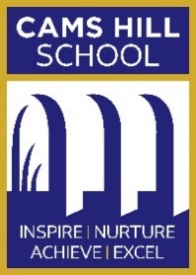 Cams Hill School are recruiting a Cover Supervisor to join an enthusiastic, committed team of cover staff who work closely with teachers to provide continuity to pupil’s learning during teacher absences. A cover supervisor stands in during absences of a teacher to deliver planned lessons to whole classes, ensuring all pupils can achieve their full potential. Cover supervisors may also provide support in lessons or within the pastoral team working more widely across the school.Working as a cover supervisor can be extremely rewarding but also very demanding. There is a high level of responsibility and although there is always a teacher close at hand if needed, there is a large amount of autonomy. We would like to encourage applications from individuals who have experience of working with pupils in a range of settings, and those who would be keen to bring extra skills to the role which would support pupils outside of the classroom and allow for creative working across the school. This post would also suit a recently qualified teacher yet to take up a teaching position, or someone wishing to embark on teacher training in the future.Are you:experienced in working with young people?passionate about the education of young people?eager to take on a role which requires you to be a flexible and resilient team player?able to take initiative and are confident in using a range of strategies to manage whole class and individual behaviour?an effective communicator with excellent interpersonal and organisational skills?If you have answered yes to the questions above and would like to apply, please download an application pack from the Staff Vacancies page on our website: www.camshill.com.Contact Details - e-mail: vacancies@camshill.com or telephone: 01329 231641Applications are welcomed at your earliest convenience; immediate interviews may be arranged.The advertisement will be withdrawn on appointment of the successful candidate.Closing date: Midday, 07 February 2023Cams Hill School are recruiting a Cover Supervisor to join an enthusiastic, committed team of cover staff who work closely with teachers to provide continuity to pupil’s learning during teacher absences. A cover supervisor stands in during absences of a teacher to deliver planned lessons to whole classes, ensuring all pupils can achieve their full potential. Cover supervisors may also provide support in lessons or within the pastoral team working more widely across the school.Working as a cover supervisor can be extremely rewarding but also very demanding. There is a high level of responsibility and although there is always a teacher close at hand if needed, there is a large amount of autonomy. We would like to encourage applications from individuals who have experience of working with pupils in a range of settings, and those who would be keen to bring extra skills to the role which would support pupils outside of the classroom and allow for creative working across the school. This post would also suit a recently qualified teacher yet to take up a teaching position, or someone wishing to embark on teacher training in the future.Are you:experienced in working with young people?passionate about the education of young people?eager to take on a role which requires you to be a flexible and resilient team player?able to take initiative and are confident in using a range of strategies to manage whole class and individual behaviour?an effective communicator with excellent interpersonal and organisational skills?If you have answered yes to the questions above and would like to apply, please download an application pack from the Staff Vacancies page on our website: www.camshill.com.Contact Details - e-mail: vacancies@camshill.com or telephone: 01329 231641Applications are welcomed at your earliest convenience; immediate interviews may be arranged.The advertisement will be withdrawn on appointment of the successful candidate.Closing date: Midday, 07 February 2023Cams Hill School are recruiting a Cover Supervisor to join an enthusiastic, committed team of cover staff who work closely with teachers to provide continuity to pupil’s learning during teacher absences. A cover supervisor stands in during absences of a teacher to deliver planned lessons to whole classes, ensuring all pupils can achieve their full potential. Cover supervisors may also provide support in lessons or within the pastoral team working more widely across the school.Working as a cover supervisor can be extremely rewarding but also very demanding. There is a high level of responsibility and although there is always a teacher close at hand if needed, there is a large amount of autonomy. We would like to encourage applications from individuals who have experience of working with pupils in a range of settings, and those who would be keen to bring extra skills to the role which would support pupils outside of the classroom and allow for creative working across the school. This post would also suit a recently qualified teacher yet to take up a teaching position, or someone wishing to embark on teacher training in the future.Are you:experienced in working with young people?passionate about the education of young people?eager to take on a role which requires you to be a flexible and resilient team player?able to take initiative and are confident in using a range of strategies to manage whole class and individual behaviour?an effective communicator with excellent interpersonal and organisational skills?If you have answered yes to the questions above and would like to apply, please download an application pack from the Staff Vacancies page on our website: www.camshill.com.Contact Details - e-mail: vacancies@camshill.com or telephone: 01329 231641Applications are welcomed at your earliest convenience; immediate interviews may be arranged.The advertisement will be withdrawn on appointment of the successful candidate.Closing date: Midday, 07 February 2023Cams Hill School are recruiting a Cover Supervisor to join an enthusiastic, committed team of cover staff who work closely with teachers to provide continuity to pupil’s learning during teacher absences. A cover supervisor stands in during absences of a teacher to deliver planned lessons to whole classes, ensuring all pupils can achieve their full potential. Cover supervisors may also provide support in lessons or within the pastoral team working more widely across the school.Working as a cover supervisor can be extremely rewarding but also very demanding. There is a high level of responsibility and although there is always a teacher close at hand if needed, there is a large amount of autonomy. We would like to encourage applications from individuals who have experience of working with pupils in a range of settings, and those who would be keen to bring extra skills to the role which would support pupils outside of the classroom and allow for creative working across the school. This post would also suit a recently qualified teacher yet to take up a teaching position, or someone wishing to embark on teacher training in the future.Are you:experienced in working with young people?passionate about the education of young people?eager to take on a role which requires you to be a flexible and resilient team player?able to take initiative and are confident in using a range of strategies to manage whole class and individual behaviour?an effective communicator with excellent interpersonal and organisational skills?If you have answered yes to the questions above and would like to apply, please download an application pack from the Staff Vacancies page on our website: www.camshill.com.Contact Details - e-mail: vacancies@camshill.com or telephone: 01329 231641Applications are welcomed at your earliest convenience; immediate interviews may be arranged.The advertisement will be withdrawn on appointment of the successful candidate.Closing date: Midday, 07 February 2023Executive Headteacher: Gwennan Harrison-JonesShearwater Avenue, Fareham, Hampshire, PO16 8AH11-16 Mixed ComprehensiveThis post is offered subject to the terms and conditions laid down in the Cams Hill School Pay Policy, and the successful candidate will be subject to a Disclosure and Barring Service check along with other pre-employment checks.  This school is committed to safeguarding and promoting the welfare of children.This post is offered subject to the terms and conditions laid down in the Cams Hill School Pay Policy, and the successful candidate will be subject to a Disclosure and Barring Service check along with other pre-employment checks.  This school is committed to safeguarding and promoting the welfare of children.This post is offered subject to the terms and conditions laid down in the Cams Hill School Pay Policy, and the successful candidate will be subject to a Disclosure and Barring Service check along with other pre-employment checks.  This school is committed to safeguarding and promoting the welfare of children.This post is offered subject to the terms and conditions laid down in the Cams Hill School Pay Policy, and the successful candidate will be subject to a Disclosure and Barring Service check along with other pre-employment checks.  This school is committed to safeguarding and promoting the welfare of children.